Please use CAPITAL LETTERSTosnaitheoirí [Leibhéal 2]Ionad na Gaeilge LabharthaÁras Uí Rathaille, Coláiste na hOllscoile Corcaighwww.ucc.ie/igl , Teil: 021-4902314, Ríomhphost: g.labh@ucc.ie Cúrsa do Thosnaitheoirí sa Ghaeilge Labhartha 2024 – 2025 Beginners’ Course in Spoken Irish [Level 2]Cúrsa do Thosnaitheoirí sa Ghaeilge Labhartha 2024 – 2025 Beginners’ Course in Spoken Irish [Level 2]20 Week CourseDé Máirt / Tuesday 7.00 - 9.00 p.m. Starting on Tuesday 24/09/202420 Week CourseDé Máirt / Tuesday 7.00 - 9.00 p.m. Starting on Tuesday 24/09/2024Foirm Iarratais - Application FormFoirm Iarratais - Application Form1.	AINM (name)1.	AINM (name)	SEOLADH 	SEOLADH 	(Address)	(Address)2.	 Teagmhála (Contact No.): 2.	 Teagmhála (Contact No.): 2.	 Teagmhála (Contact No.): 2.	 Teagmhála (Contact No.): 2.	 Teagmhála (Contact No.): 	Ríomhphost (e-mail):	Ríomhphost (e-mail):	Ríomhphost (e-mail):	Ríomhphost (e-mail):	Ríomhphost (e-mail):	Rogha Teagmhála:	Rogha Teagmhála:	Rogha Teagmhála:	Rogha Teagmhála:	Rogha Teagmhála:Ríomhphost (e-mail)Ríomhphost (e-mail)Ríomhphost (e-mail)Ríomhphost (e-mail)Ríomhphost (e-mail)Ríomhphost (e-mail)Ríomhphost (e-mail)Ríomhphost (e-mail)Ríomhphost (e-mail)Ríomhphost (e-mail)Ríomhphost (e-mail)Ríomhphost (e-mail)Ríomhphost (e-mail)Ríomhphost (e-mail)An PostAn PostAn PostAn PostAn PostAn PostAn Post	(Preference for correspondence)	(Preference for correspondence)	(Preference for correspondence)	(Preference for correspondence)	(Preference for correspondence)Náisiúntacht (Nationality):Náisiúntacht (Nationality):Náisiúntacht (Nationality):Náisiúntacht (Nationality):Náisiúntacht (Nationality):Gairm Bheatha (Occupation):Gairm Bheatha (Occupation):Gairm Bheatha (Occupation):Gairm Bheatha (Occupation):Gairm Bheatha (Occupation):3.Please return completed application form to g.labh@ucc.ie by Monday 26th August 2024       The course fee can be paid online [see details below].Please return completed application form to g.labh@ucc.ie by Monday 26th August 2024       The course fee can be paid online [see details below].Please return completed application form to g.labh@ucc.ie by Monday 26th August 2024       The course fee can be paid online [see details below].Please return completed application form to g.labh@ucc.ie by Monday 26th August 2024       The course fee can be paid online [see details below].Please return completed application form to g.labh@ucc.ie by Monday 26th August 2024       The course fee can be paid online [see details below].Please return completed application form to g.labh@ucc.ie by Monday 26th August 2024       The course fee can be paid online [see details below].Please return completed application form to g.labh@ucc.ie by Monday 26th August 2024       The course fee can be paid online [see details below].Please return completed application form to g.labh@ucc.ie by Monday 26th August 2024       The course fee can be paid online [see details below].Please return completed application form to g.labh@ucc.ie by Monday 26th August 2024       The course fee can be paid online [see details below].Please return completed application form to g.labh@ucc.ie by Monday 26th August 2024       The course fee can be paid online [see details below].Please return completed application form to g.labh@ucc.ie by Monday 26th August 2024       The course fee can be paid online [see details below].Please return completed application form to g.labh@ucc.ie by Monday 26th August 2024       The course fee can be paid online [see details below].Please return completed application form to g.labh@ucc.ie by Monday 26th August 2024       The course fee can be paid online [see details below].Please return completed application form to g.labh@ucc.ie by Monday 26th August 2024       The course fee can be paid online [see details below].Please return completed application form to g.labh@ucc.ie by Monday 26th August 2024       The course fee can be paid online [see details below].Please return completed application form to g.labh@ucc.ie by Monday 26th August 2024       The course fee can be paid online [see details below].Please return completed application form to g.labh@ucc.ie by Monday 26th August 2024       The course fee can be paid online [see details below].Please return completed application form to g.labh@ucc.ie by Monday 26th August 2024       The course fee can be paid online [see details below].Please return completed application form to g.labh@ucc.ie by Monday 26th August 2024       The course fee can be paid online [see details below].Please return completed application form to g.labh@ucc.ie by Monday 26th August 2024       The course fee can be paid online [see details below].Please return completed application form to g.labh@ucc.ie by Monday 26th August 2024       The course fee can be paid online [see details below].Please return completed application form to g.labh@ucc.ie by Monday 26th August 2024       The course fee can be paid online [see details below].Please return completed application form to g.labh@ucc.ie by Monday 26th August 2024       The course fee can be paid online [see details below].Please return completed application form to g.labh@ucc.ie by Monday 26th August 2024       The course fee can be paid online [see details below].Please return completed application form to g.labh@ucc.ie by Monday 26th August 2024       The course fee can be paid online [see details below].Please return completed application form to g.labh@ucc.ie by Monday 26th August 2024       The course fee can be paid online [see details below].Please return completed application form to g.labh@ucc.ie by Monday 26th August 2024       The course fee can be paid online [see details below].Please return completed application form to g.labh@ucc.ie by Monday 26th August 2024       The course fee can be paid online [see details below].Please return completed application form to g.labh@ucc.ie by Monday 26th August 2024       The course fee can be paid online [see details below].Please return completed application form to g.labh@ucc.ie by Monday 26th August 2024       The course fee can be paid online [see details below].Please return completed application form to g.labh@ucc.ie by Monday 26th August 2024       The course fee can be paid online [see details below].Please return completed application form to g.labh@ucc.ie by Monday 26th August 2024       The course fee can be paid online [see details below].Please return completed application form to g.labh@ucc.ie by Monday 26th August 2024       The course fee can be paid online [see details below].Please return completed application form to g.labh@ucc.ie by Monday 26th August 2024       The course fee can be paid online [see details below].Please return completed application form to g.labh@ucc.ie by Monday 26th August 2024       The course fee can be paid online [see details below].Please return completed application form to g.labh@ucc.ie by Monday 26th August 2024       The course fee can be paid online [see details below].Please return completed application form to g.labh@ucc.ie by Monday 26th August 2024       The course fee can be paid online [see details below].Please return completed application form to g.labh@ucc.ie by Monday 26th August 2024       The course fee can be paid online [see details below].Please return completed application form to g.labh@ucc.ie by Monday 26th August 2024       The course fee can be paid online [see details below].Please return completed application form to g.labh@ucc.ie by Monday 26th August 2024       The course fee can be paid online [see details below].Please return completed application form to g.labh@ucc.ie by Monday 26th August 2024       The course fee can be paid online [see details below].Please return completed application form to g.labh@ucc.ie by Monday 26th August 2024       The course fee can be paid online [see details below].Please return completed application form to g.labh@ucc.ie by Monday 26th August 2024       The course fee can be paid online [see details below].Please return completed application form to g.labh@ucc.ie by Monday 26th August 2024       The course fee can be paid online [see details below].Please return completed application form to g.labh@ucc.ie by Monday 26th August 2024       The course fee can be paid online [see details below].Please return completed application form to g.labh@ucc.ie by Monday 26th August 2024       The course fee can be paid online [see details below].Please return completed application form to g.labh@ucc.ie by Monday 26th August 2024       The course fee can be paid online [see details below].Please return completed application form to g.labh@ucc.ie by Monday 26th August 2024       The course fee can be paid online [see details below].Please return completed application form to g.labh@ucc.ie by Monday 26th August 2024       The course fee can be paid online [see details below].Please return completed application form to g.labh@ucc.ie by Monday 26th August 2024       The course fee can be paid online [see details below].Please return completed application form to g.labh@ucc.ie by Monday 26th August 2024       The course fee can be paid online [see details below].Please return completed application form to g.labh@ucc.ie by Monday 26th August 2024       The course fee can be paid online [see details below].Please return completed application form to g.labh@ucc.ie by Monday 26th August 2024       The course fee can be paid online [see details below].4.Course fee:Course fee:Course fee:	€250.00 per person	€250.00 per person	€250.00 per person	€250.00 per person	€250.00 per person	€250.00 per person	€250.00 per person	€250.00 per person	€250.00 per person	€250.00 per person	€250.00 per person	€250.00 per person	€250.00 per person	€250.00 per person	€250.00 per person	€250.00 per person	€250.00 per person	€250.00 per person	€250.00 per person	€250.00 per person	€250.00 per person	€250.00 per person	€250.00 per person	€250.00 per person	€250.00 per person	€250.00 per person	€250.00 per person	€250.00 per person	€250.00 per person	€250.00 per person	€250.00 per person	€200.00 concessionary rate 	€200.00 concessionary rate 	€200.00 concessionary rate 	€200.00 concessionary rate 	€200.00 concessionary rate 	€200.00 concessionary rate 	€200.00 concessionary rate 	€200.00 concessionary rate 	€200.00 concessionary rate 	€200.00 concessionary rate 	€200.00 concessionary rate 	€200.00 concessionary rate 	€200.00 concessionary rate 	€200.00 concessionary rate 	€200.00 concessionary rate 	€200.00 concessionary rate 	€200.00 concessionary rate 	€200.00 concessionary rate 	€200.00 concessionary rate 	€200.00 concessionary rate 	€200.00 concessionary rate 	€200.00 concessionary rate 	€200.00 concessionary rate 	€200.00 concessionary rate 	€200.00 concessionary rate 	€200.00 concessionary rate 	€200.00 concessionary rate 	€200.00 concessionary rate 	€200.00 concessionary rate 	€200.00 concessionary rate 	€200.00 concessionary rate You can pay online.  We also accept cash or cheque.You can pay online.  We also accept cash or cheque.You can pay online.  We also accept cash or cheque.You can pay online.  We also accept cash or cheque.You can pay online.  We also accept cash or cheque.You can pay online.  We also accept cash or cheque.You can pay online.  We also accept cash or cheque.You can pay online.  We also accept cash or cheque.You can pay online.  We also accept cash or cheque.You can pay online.  We also accept cash or cheque.You can pay online.  We also accept cash or cheque.You can pay online.  We also accept cash or cheque.You can pay online.  We also accept cash or cheque.You can pay online.  We also accept cash or cheque.You can pay online.  We also accept cash or cheque.You can pay online.  We also accept cash or cheque.You can pay online.  We also accept cash or cheque.You can pay online.  We also accept cash or cheque.You can pay online.  We also accept cash or cheque.You can pay online.  We also accept cash or cheque.You can pay online.  We also accept cash or cheque.You can pay online.  We also accept cash or cheque.You can pay online.  We also accept cash or cheque.You can pay online.  We also accept cash or cheque.You can pay online.  We also accept cash or cheque.You can pay online.  We also accept cash or cheque.You can pay online.  We also accept cash or cheque.You can pay online.  We also accept cash or cheque.You can pay online.  We also accept cash or cheque.You can pay online.  We also accept cash or cheque.You can pay online.  We also accept cash or cheque.You can pay online.  We also accept cash or cheque.You can pay online.  We also accept cash or cheque.You can pay online.  We also accept cash or cheque.You can pay online.  We also accept cash or cheque.You can pay online.  We also accept cash or cheque.You can pay online.  We also accept cash or cheque.You can pay online.  We also accept cash or cheque.You can pay online.  We also accept cash or cheque.You can pay online.  We also accept cash or cheque.You can pay online.  We also accept cash or cheque.You can pay online.  We also accept cash or cheque.You can pay online.  We also accept cash or cheque.You can pay online.  We also accept cash or cheque.You can pay online.  We also accept cash or cheque.You can pay online.  We also accept cash or cheque.You can pay online.  We also accept cash or cheque.You can pay online.  We also accept cash or cheque.You can pay online.  We also accept cash or cheque.You can pay online.  We also accept cash or cheque.You can pay online.  We also accept cash or cheque.You can pay online.  We also accept cash or cheque.Bank Details UCC:IBAN number:IE05 BOFI 902768 730 26922BIC/Swift address:BOFIIE 2DXXXNB: PLEASE USE REFERENCE:RANG OÍCHE, UCCPlease send ‘Proof of Payment’ to us by e-mail g.labh@ucc.ie Please send ‘Proof of Payment’ to us by e-mail g.labh@ucc.ie DON OIFIG AMHÁINAdmháil Díolta: €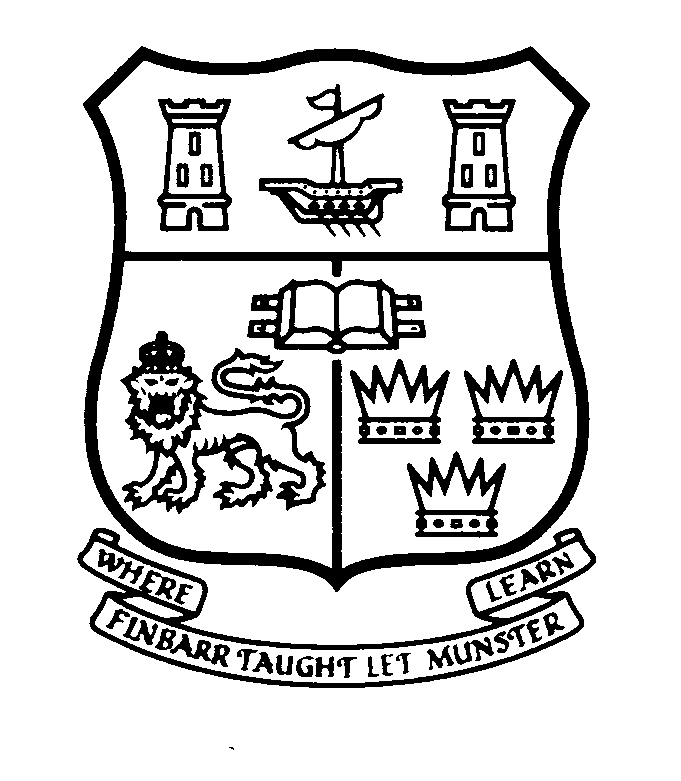 